CONVENTION DE STAGE BACHELIER EN AGRONOMIEOrientation EnvironnementEntre les soussignés :Le Maître de Stage :Nom et adresse du maître de stage : ………………..……………………………………………………………………...……………………………………………………………………………………….Adresse E-mail : …………………………………………………………………….Nom et adresse de l’entreprise/institution/laboratoire :………………………………………………………………………………………..………………………………………………………………………………………..Domaine(s) d’activité de l’entreprise/institution/laboratoire :………………………………………………………………………………………..………………………………………………………………………………………..N° de l’Entreprise :	………………………………………………………………N° de tél., Gsm : 	………………………………………………………………N° de Fax : 		………………………………………………………………Adresse courriel (bien lisible) : ………………………………………………………Nom et n° de Tél. de l’organisme de Médecine du travail auquel l’entreprise est soumise : ……………………………………………………………………………..………………………………………………………………………………………..L’enseignant :Nom, prénom :	………………………………………………………………………Adresse : 	………………………………………………………………………Adresse courriel (bien lisible) : ………………………………………………………N° tél. /Gsm : 	………………………………………………………………………et le Stagiaire :Nom, prénom :	………………………………………………………………………Lieu et date de naissance : …………………………………………………………...Adresse : 	……………………………………………………………………….Adresse courriel (bien lisible) : ………………………………………………………N° tél. /Gsm : 	……………………………………………………………………….N° registre national : ………………………………………………………………....	(Voir carte SIS, 11 chiffres)								Régulièrement inscrit en 2ème .année d’études du Baccalauréat en agronomieIl a été convenu ce qui suit : Monsieur/Madame : ……………………………………………accepte de recevoir en stage Monsieur/Mademoiselle : …………………………………Pour une période de 3 semaines continues ou discontinues durant les congés scolaires.Annexe : conditions de stageObjectif du stage.Le stage est une insertion dans le monde du travail qui doit donner au stagiaire l’expérience d’une entité accueillante active dans le domaine de l’environnement pris au sens large. Le stage prépare l’étudiant à aborder sa future vie professionnelle dans les meilleures conditions. Il sera chargé de tâches en rapport avec cet objectif. Le stage fait partie de la formation du futur Bachelier en Agronomie à la fois comme un atout et une obligation dans sa formation.L'entité accueillant le stagiaire.Le stage s'effectue dans une entreprise, une structure publique, ou un laboratoire. Le terme est pris ici dans son acception la plus large. L'activité du stagiaire au sein de l'entité accueillante s'exerce dans un domaine lié à la protection de l’environnement.Le stagiaire.Le stagiaire est tenu :de faire preuve d'application, d'esprit d'initiative et de conscience professionnelle, de se conformer scrupuleusement au règlement du travail en vigueur dans l'entité accueillante, de ne rien faire qui puisse nuire au renom de cette entité,de régler les conflits éventuels, relatifs aux tâches exercées, par une explication à l'amiable avec le Maître de stage,d'avertir sans tarder le Maître de stage et le professeur responsable des stages, en cas d'interruption du stage pour raison médicale, et de leur faire parvenir un certificat médical,de n'interrompre le stage que pour des motifs graves, après accord préalable du professeur responsable des stages,de demander en fin de stage une attestation de stage à son Maître de stage.Le Maître de stage.Le Maître de stage est la personne qui prend en charge le stagiaire. Il est le chef de l'entité accueillante ou son délégué.Le Maître de stage confie au stagiaire des tâches en rapport avec sa formation et son objectif, et guide le stagiaire.Le Maître de stage reçoit le stagiaire dès son arrivée. Il lui donne tous les renseignements utiles de sorte que le stagiaire puisse situer clairement sa fonction. Le Maître de stage accepte d’avertir le professeur responsable des stages des fautes graves que le stagiaire pourrait commettre.Le Maître de stage et le professeur responsable des stages prendront de commun accord toute décision importante concernant le stagiaire.En fin de stage, le Maître de stage renverra au professeur responsable des stages, le formulaire d’appréciation du comportement et du travail du stagiaire, annexé à la présente. En cas de problème ?Madame Christelle FURLAN, responsable des stages peut être contactée au 085/ 27 33 47.Assurances.Le stagiaire est couvert par une assurance « responsabilité civile et accidents corporels ». La Fédération Wallonie-Bruxelles a souscrit à cet effet un contrat d’assurance auprès de la société Ethias numéro :45 :417 :115.La responsabilité de l’institut ne couvre pas les heures de travail qu’accomplirait volontairement un stagiaire chez un particulier ou dans un autre lieu non repris sur la présente convention.Rémunération, défraiement.Le stage, période de formation, ne doit pas être rémunéré.Mais il n'y a pas d'obstacle à ce que le stagiaire reçoive un défraiement justifié par des dépenses encourues du fait du stage. Dans ce cas, les montants concernés feront l'objet d'une convention séparée entre l'entreprise et le stagiaire.Limite de la convention.La présente convention ne constitue en aucune façon un contrat de travail. Sa portée se limite à la notion de stage formatif et essentiellement temporaire.Fait en 4 exemplaires,  le ………………..à ………………………dont :	un exemplaire destiné au maître de stage ;un exemplaire conservé par le stagiaire ;un exemplaire destiné au professeur responsable ;un exemplaire à transmettre  à la Direction de l’institut via le secrétariat des étudesSignaturesLe Maître de stage		Le stagiaire		Le professeur responsableANNEXE AU CONTRAT DE STAGEProtection des stagiaires - Suivi médical Arrêté royal du 21 septembre 2004 modifié le 30 septembre 2005A remplir par l'institution qui accueille le stagiaire en premier lieu, ci-dessous dénommée "l'employeur"COORDONNEES de l’employeur :………………………………………………………………………………………………………………………………………………………………………………………………………………………………………………………………………………………………………………………………………………COORDONNEES du stagiaire :NOM et Prénom : ……………………………………………………………………………….Section : …………………………………………………………………………………………..Dans le cadre de la présente convention de stage, l'employeur :atteste par la présente que le stagiaire n'est pas exposé à un (des) risques et en conséquence estime qu'une surveillance de santé (examen de santé préalable et suivi éventuel) n'est pas nécessaire.joint à la présente l'analyse de risques réalisée pour l'ensemble des travailleurs de son entreprise ou une analyse de risque simplifiée et en conséquence estime qu'une surveillance de santé (examen de santé préalable et suivi éventuel) est nécessaire.Dans ce cas, l'employeur choisit :de faire appel à son service de médecine du travail et dans ce cas joint à la présente le formulaire d’évaluation de santé réalisé par celui-cide faire appel au service de médecine du travail de l’institution scolaireatteste que le stagiaire est exposé à des risques particuliers dus à son statut ou aux tâches qui lui sont confiées dans le cadre de la présente convention et estime que les mesures suivantes doivent être prises :- vaccinations :	.................................................- autres : 	..........Fait à 			 le :L’Employeur 						Le Stagiaire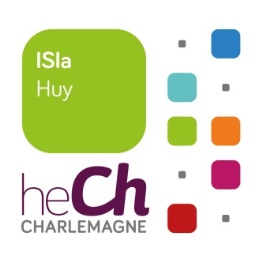 APPRECIATION DU STAGEA renvoyer par courrier, par Fax ou par E-mail dès la fin du stageNom du Maître de stage Nom du Maître de stage Nom du Maître de stage Nom et adresse de l'entreprise :Nom et adresse de l'entreprise :Nom et adresse de l'entreprise :Nom du stagiaire :Nom du stagiaire :Nom du stagiaire :Nom du stagiaire :Nom du stagiaire :Dates du stage :Dates du stage :APPRÉCIATION (par rubrique) : très bien (TB), bien (B), suffisant (S), insuffisant (I),APPRÉCIATION (par rubrique) : très bien (TB), bien (B), suffisant (S), insuffisant (I),APPRÉCIATION (par rubrique) : très bien (TB), bien (B), suffisant (S), insuffisant (I),APPRÉCIATION (par rubrique) : très bien (TB), bien (B), suffisant (S), insuffisant (I),APPRÉCIATION (par rubrique) : très bien (TB), bien (B), suffisant (S), insuffisant (I),APPRÉCIATION (par rubrique) : très bien (TB), bien (B), suffisant (S), insuffisant (I),APPRÉCIATION (par rubrique) : très bien (TB), bien (B), suffisant (S), insuffisant (I),APPRÉCIATION (par rubrique) : très bien (TB), bien (B), suffisant (S), insuffisant (I),Assiduité, régularité, ponctualité Assiduité, régularité, ponctualité Assiduité, régularité, ponctualité Assiduité, régularité, ponctualité Application, motivation, intérêt Application, motivation, intérêt Application, motivation, intérêt Application, motivation, intérêt Compétence Compétence Organisation du travail et esprit d'initiativeOrganisation du travail et esprit d'initiativeOrganisation du travail et esprit d'initiativeOrganisation du travail et esprit d'initiativeSens des responsabilités Sens des responsabilités Sens des responsabilités Sens social, travail en équipe Sens social, travail en équipe Sens social, travail en équipe Sens social, travail en équipe ManquementsManquementsAutres remarques ou conclusions Autres remarques ou conclusions Autres remarques ou conclusions Autres remarques ou conclusions  Appréciation globale  Appréciation globale  Appréciation globale  Appréciation globale 